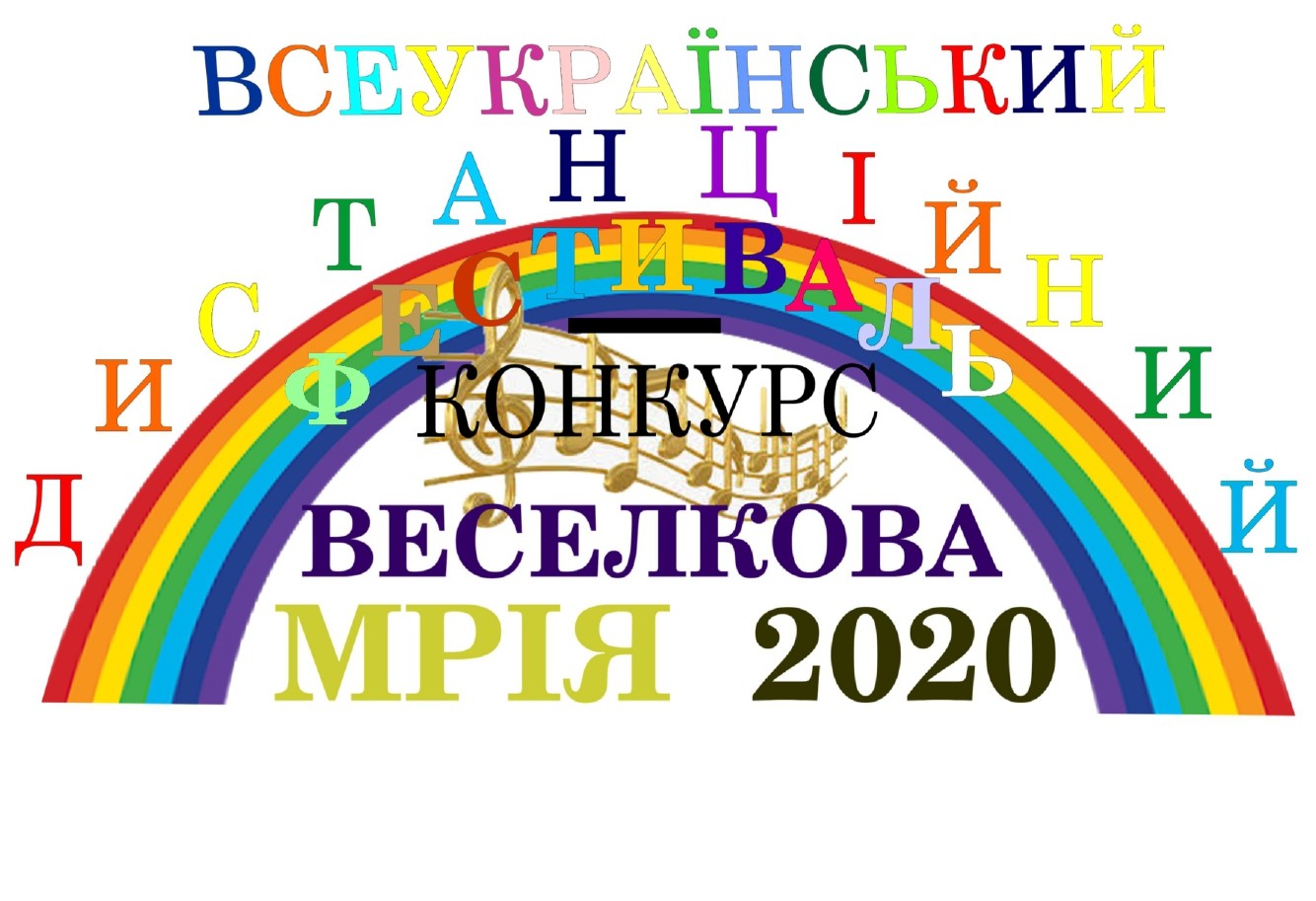 ПОЛОЖЕННЯ «Всеукраїнського дистанційного фестиваль-конкурсу «Веселкова мрія 2020»Організатори конкурсу: ГРОМАДСЬКА ОРГАНІЗАЦІЯ «НАША МОЛОДЬ»; ГРОМАДСЬКА ОРГАНІЗАЦІЯ «КУЛЬТУРА, МИСТЕЦТВО, СПОРТ»; ГРОМАДСЬКА ОРГАНІЗАЦІЯ «ЖІНКИ БАТЬКІВЩИНИ».За підтримки: Волинського обласного науково-методичного центру культури обласного управління культури, з питань релігій та національностей Волинської ОДА; Відділу культури, молоді та спорту Сокальської районної державної адміністрації. Термін подачі заявок: до 23 травня 2020 Термін проведення: 26-29 травня 2020 Оголошення результатів: 31 травня 2020 Пізніше зазначеної дати заявки прийматися не будуть. Участь у конкурсі: дистанційна Завдання:  Відродження та популяризація мистецтва; розвиток культури дитячої та юнацької творчості;  підвищення виконавської майстерності;  виявлення талановитих виконавців; обмін творчими досягненнями і можливість встановлення тісних контактів між дитячими і дорослими творчими колективами з різних міст і країн. Журі: До складу журі входять відомі діячі культури та мистецтв, педагоги творчих дисциплін, режисери, керівники творчих колективів, заслужені діячі, артисти. Номінації:  вокал (академічний, народний, естрадний);  хореографія (академічна, народна, бальна, естрадна та ін.);  інструментальний жанр (фортепіано, струнні, духові та ударні, народні інструменти);  конкурс читців (вірш улюбленого поета).Вікові категорії:  I вікова категорія: 5 – 7 років;  II вікова категорія: 8 – 10 років;  III вікова категорія: 11 – 13 років;  IV вікова категорія: 14 – 16 років;  V вікова категорія: 17 – 22 років;  VI вікова категорія: 23 та старше;  VII вікова категорія: змішана (у колективі кожній віковій категорії допускається наявність до 30% учасників молодше або старше зазначених вікових рамок. Наприклад, в колективі беруть участь в номінації II віковій категорії може бути до 30% складу молодше 8 років або старше 10 років). Фінансові умови:Фестивальний благодійний внесок складає ЗА УЧАСТЬ:  солісти – 230 грн. ;  дуети – по 150 грн. з учасника;  ансамбль (3-5) – по 150 грн. з учасника;  ансамбль (6-15) – по 100 грн. з учасника;  колективи (15+) – по 80 грн. з учасника; Знижку 10 % отримують учасники Всеукраїнського дистанційного фестиваль-конкурсу «Весняний зорепад 2020».ПРИ ОПЛАТІ ПРОХАННЯ ВРАХОВУВАТИ КОМІСІЮ БАНКУ.  Критерії оцінювання:  за оригінальність, артистичність, вміння подати себе;  виконавську майстерність – техніку виконання рухів;  композиційна побудова номера;  чистоту інтонування;  сценічність (пластика, костюм, реквізит, культура виконання);  підбір і відповідність музичного та хореографічного матеріалу.Вимоги до учасників: Для участі в конкурсній програмі надсилається посилання на відеоролик в YouTube або надсилається відеоролик на електронну адресу rovesnyk.sokal@ukr.net з виконанням одного чи двох творів або композицій, тривалістю до 8 хвилин (I – III вікові категорії); до 10 хвилин (IV – VІI вікові категорії). Відеозапис повинен відповідати наступним вимогам:  на записі повинні бути чітко видні інструмент, обличчя і руки конкурсанта. Для колективів: повинно бути чітко видно всіх учасників виступу;  зупинка відеокамери під час виступу не допускається, з початку і до кінця виконання твору;  допускається аматорський запис при дотриманні всіх умов фестивалю;  виступ, записаний не в повному обсязі, до online-конкурсу не допускається.Умови участі:  Для участі в конкурсній програмі надсилається заповнена анкета-заявка, фото в хорошій якості соліста/ансамблю/колективу на електронну адресу: rovesnyk.sokal@ukr.net. Обов'язково вказуйте місто (населений пункт), номер відділення Нової Пошти чи УкрПошти,  П.І.Б. і телефон одержувача. Це необхідно для відправки дипломів, медалей та кубків.  У відповідь на заявку, на зазначену пошту висилається рахунок для оплати участі в конкурсі. Після оплати благодійного внеску, Ви надсилаєте на електронну адресу: rovesnyk.sokal@ukr.net  квитанцію. У разі відмови від участі в конкурсі з вини учасника конкурсу внесок не повертається.Переконливе прохання – уважно перевіряйте правильність написання всієї інформації в анкеті. Всі дані з анкети переписуються в Ваші дипломи. За Вашу орфографію оргкомітет відповідальності НЕ НЕСЕ. Не полінуйтеся і перед відправкою анкет, ПЕРЕВІРТЕ все ще раз. Анкети та дипломи заповнюються українською мовою (для учасників України), російською (для учасників зарубіжжя). Нагородження:  усі учасники отримують дипломи; кожен учасник отримує подарунок;  у кожній номінації та віковій категорії надаються звання Лауреата І, ІІ, ІІІ ступенів;  колективи нагороджуються дипломами, медалями та кубками за 1 місце,  солісти, дуети, тріо – дипломами, медалями та кубками за 1 місце;  за рішенням журі за найяскравіший номер у кожній номінації присуджується Гран-Прі. Для інтриги ми не оголошуємо результати, а надсилаємо конкурсантам поштою. Конкурсант відкриває посилку і дізнається свій результат! Фото і відео результатів конкурсантів надсилайте на офіційну сторінку фестиваль-конкурсу у фейсбуці!Дипломи учасників та подяки керівникам з результатами фестивалю будуть вислані Новою Поштою, УкрПоштою до 05 ЧЕРВНЯ 2020, на вказану в анкеті-заявці адресу, за рахунок одержувача.Організаційні питання: організаційний комітет є органом управління конкурсу. Учасники зобов'язані виконувати всі інструкції організаційного комітету, конкурсні правила;  своєю заявкою учасники погоджуються з усіма умовами і регламентом фестивалю;  фестиваль здійснює свою діяльність шляхом отримання благодійних внесків учасників;  журі визначає лауреатів (I, II, III місця) конкурсу в кожній віковій категорії та Гран-Прі;  всі рішення журі є остаточними, обговоренню і перегляду не підлягають;  при неправильно заповненій анкеті або неправильно зазначеному адресу доставки Нової Пошти, УкрПошти організатори відповідальності за незручності не несуть. Будьте уважні при заповненні. Питання щодо проведення конкурсу надсилайте на адресу: rovesnyk.sokal@ukr.net Телефони оргкомітету: 063-250-62-97; 068-11-00-464 Володимир 098-466-33-21; 095-189-00-47 МирославаСторінка в facebook: https://www.facebook.com/%D0%92%D1%81%D0%B5%D1%83%D0%BA%D1%80%D0%B0%D1%97%D0%BD%D1%81%D1%8C%D0%BA%D0%B8%D0%B9-%D0%B4%D0%B8%D1%81%D1%82%D0%B0%D0%BD%D1%86%D1%96%D0%B9%D0%BD%D0%B8%D0%B9-%D1%84%D0%B5%D1%81%D1%82%D0%B8%D0%B2%D0%B0%D0%BB%D1%8C-%D0%BA%D0%BE%D0%BD%D0%BA%D1%83%D1%80%D1%81-%D0%92%D0%B5%D1%81%D0%B5%D0%BB%D0%BA%D0%BE%D0%B2%D0%B0-%D0%BC%D1%80%D1%96%D1%8F-2020-104009541306884/?modal=admin_todo_tourЗАЯВКАна участь у «Всеукраїнському дистанційному фестиваль-конкурсі «Веселкова мрія 2020»(дистанційно)Заповнюється тільки УКРАЇНСЬКОЮ МОВОЮ!У разі невірно заповненої анкети, організатори не несуть відповідальності за незручності! Дані переписуються з анкети в Ваші дипломи! БУДЬТЕ УВАЖНІ! Номінація – Вiкова категорiя – Місто учасника (ів) –  П.І. соліста/назва колективу –  П.І. кожного учасника колективу  - Дата народження соліста – Колективи – вік учасників і кількість ( напр.. 9років – 5 учасників, 10 років – 2 учасника….)  - Кількість учасників колективу –  П.I.Б.керівника –  Контактнi телефонии –  Електронна  адреса – Навчальний заклад – Місто, номер відділення Нової  Пошти, УкрПошти, номер телефону та П.І.Б. одержувача –  Програма виступу:( 1 або 2 твори за бажанням )      -----------------------------------------------------------------------------                       (композитор, назва твору/композиції)Хронометраж  -       -----------------------------------------------------------------------------                                                                                       (композитор, назва твору/композиції)Хронометраж  -  Загальна тривалість відео - Посилання  на відео : Дата заповнення: Заявки надсилати на адресу: rovesnyk.sokal@ukr.netДодатки до анкети – заявки: Фото учасника(ків). Подаються файлами в листі .Телефони для зв’язку: Володимир – 063-250-62-97, 068-11-00-464; Мирослава – 098-466-33-21, 095-189-00-47. Сторінка в facebook: https://www.facebook.com/%D0%92%D1%81%D0%B5%D1%83%D0%BA%D1%80%D0%B0%D1%97%D0%BD%D1%81%D1%8C%D0%BA%D0%B8%D0%B9-%D0%B4%D0%B8%D1%81%D1%82%D0%B0%D0%BD%D1%86%D1%96%D0%B9%D0%BD%D0%B8%D0%B9-%D1%84%D0%B5%D1%81%D1%82%D0%B8%D0%B2%D0%B0%D0%BB%D1%8C-%D0%BA%D0%BE%D0%BD%D0%BA%D1%83%D1%80%D1%81-%D0%92%D0%B5%D1%81%D0%B5%D0%BB%D0%BA%D0%BE%D0%B2%D0%B0-%D0%BC%D1%80%D1%96%D1%8F-2020-104009541306884/?modal=admin_todo_tour